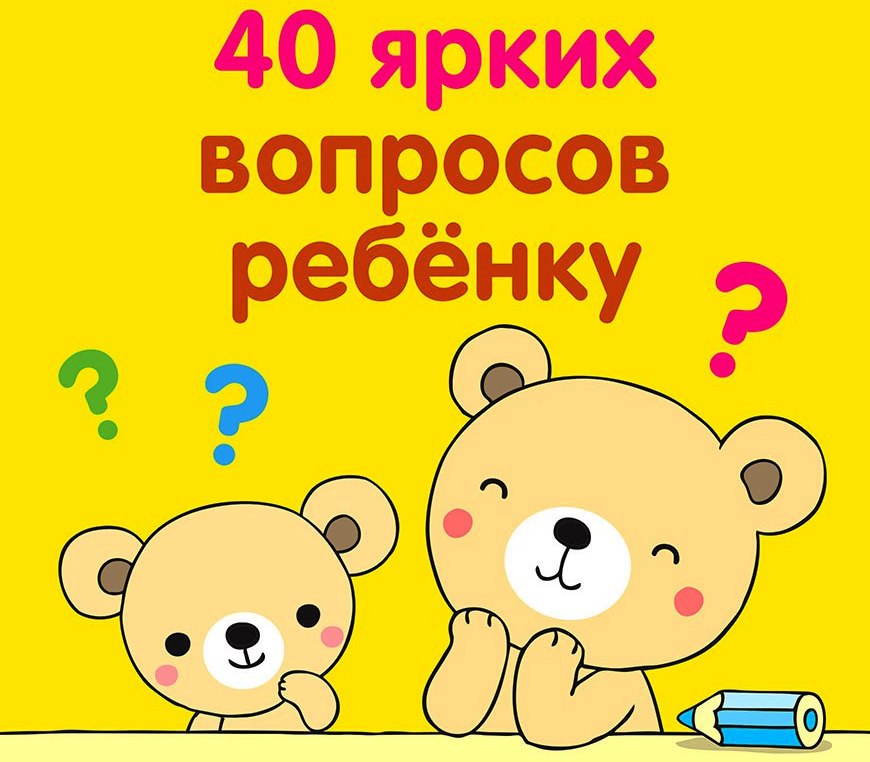    Как часто вы разговариваете с детьми о них самих? А вы знаете, что ваш ребенок думает о взрослых? А чему он хочет научиться?     А когда он особенно счастлив? А какой у него самый любимый праздник? А самый незабываемый день?
   Подобные вопросы очень полезны, чтобы понять, чем и как живет ребенок. А еще — как развивается, чему учится, что начинает понимать. Для этого можно проводить опрос раз в год. А потом сpaвнивать ответы. Это так интересно!
   Хотите незабываемый теплый и семейный вечер? Задавайте своему ребенку вопросы. А можно ответы каждый год записывать на видео! Вот такие вопросы можно задавать детям. Добавляйте и придумывайте свои:1. Легко ли быть ребенком?2. Легко ли быть взрослым?3. Где живут сны?4. А когда ты не спишь, где они?5. Почему люди читают книги?6. Кем хочешь быть, когда вырастешь?7. Если бы у тебя была волшебная палочка, чтобы ты сделал?8. Каким должен быть лучший друг?9. Как можно наказывать детей и за что?10. Чему бы ты хотел научиться?11. Почему люди болеют?12. Как бы ты хотел, чтобы тебя баловали?13. Хотел ли бы ты иметь брата или сестричку? Почему?14. Твоя самая любимая игра? Как в нее играть?15. Чего ты больше всего боишься?16. Какой праздник ты любишь больше всего? Почему?17. Почему люди обижаются? (Что может тебя обидеть?)18. Что такое плохое и хорошее настроение?19. Какой герой мультфильма (сказки) тебе нравится больше всего? Почему?20. С кем тебе больше нравится дружить с мальчиками или с девочками? Почему?21. Что ты любишь больше всего?22. Что ты не любишь?23. О чем мечтаешь?24. Какая еда самая-самая вкусная на свете?25. Что ты находишь удивительным в мире вокруг?26. Что ты считаешь чудом?27. Есть что-то такое, что ты не сделал и теперь жалеешь?28. Что ты хочешь сделать в скором будущем?29. От чего ты можешь заплакать?30. Где тебе хорошо?31. Что бы могли родители сделать для тебя, чтобы ты был счастливее?32. Какой у тебя был простой день, не праздник, когда ты был счастлив?33. Где лучше — когда ездишь куда-то или дома?34. Когда ты совсем один, то что ты делаешь?35. Чего тебе не хватает?36. Если бы ты мог что-то поменять в нашей семье, то что?37. За что ты обижаешься на родителей?38. За что ты любишь родителей?39. Если бы ты мог помочь каким-то другим людям, что бы ты сделал?40. Каким ты видишь себя через 10 лет?